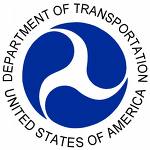 NHTSA 05-14Monday, February 3, 2014Contact: Nathan NaylorPhone: 202-366-9550Public.Affairs@dot.govU.S. Department of Transportation Announces Decision to Move Forward with Vehicle-to-Vehicle Communication Technology for Light Vehicles WASHINGTON – The U.S. Department of Transportation’s (DOT) National Highway Traffic Safety Administration (NHTSA) announced today that it will begin taking steps to enable vehicle-to-vehicle (V2V) communication technology for light vehicles.  This technology would improve safety by allowing vehicles to “talk” to each other and ultimately avoid many crashes altogether by exchanging basic safety data, such as speed and position, ten times per second.  “Vehicle-to-vehicle technology represents the next generation of auto safety improvements, building on the life-saving achievements we’ve already seen with safety belts and air bags,” said U.S. Transportation Secretary Anthony Foxx. “By helping drivers avoid crashes, this technology will play a key role in improving the way people get where they need to go while ensuring that the U.S. remains the leader in the global automotive industry.”DOT research indicates that safety applications using V2V technology can address a large majority of crashes involving two or more motor vehicles. With safety data such as speed and location flowing from nearby vehicles, vehicles can identify risks and provide drivers with warnings to avoid other vehicles in common crash types such as rear-end, lane change, and intersection crashes. These safety applications have been demonstrated with everyday drivers under both real-world and controlled test conditions. The safety applications currently being developed provide warnings to drivers so that they can prevent imminent collisions, but do not automatically operate any vehicle systems, such as braking or steering. NHTSA is also considering future actions on active safety technologies that rely on on-board sensors. Those technologies are eventually expected to blend with the V2V technology. NHTSA issued an Interim Statement of Policy in 2013 explaining its approach to these various streams of innovation. In addition to enhancing safety, these future applications and technologies could help drivers to conserve fuel and save time.   V2V technology does not involve exchanging or recording personal information or tracking vehicle movements. The information sent between vehicles does not identify those vehicles, but merely contains basic safety data.  In fact, the system as contemplated contains several layers of security and privacy protection to ensure that vehicles can rely on messages sent from other vehicles and that a vehicle or group of vehicles would be identifiable through defined procedures only if there is a need to fix a safety problem.In August 2012, DOT launched the Safety Pilot “model deployment” in Ann Arbor, Mich., where nearly 3,000 vehicles were deployed in the largest-ever road test of V2V technology. DOT testing is indicating interoperability of V2V technology among products from different vehicle manufacturers and suppliers and has demonstrated that they work in real-world environments. In driver clinics conducted by the Department prior to the model deployment, the technology showed high favorability ratings and levels of customer acceptance. Participants indicated they would like to have V2V safety features on their personal vehicle. “V2V crash avoidance technology has game-changing potential to significantly reduce the number of crashes, injuries and deaths on our nation’s roads,” said NHTSA Acting Administrator David Friedman. “Decades from now, it’s likely we’ll look back at this time period as one in which the historical arc of transportation safety considerably changed for the better, similar to the introduction of standards for seat belts, airbags, and electronic stability control technology.”NHTSA is currently finalizing its analysis of the data gathered as part of its year-long pilot program and will publish a research report on V2V communication technology for public comment in the coming weeks. The report will include analysis of the Department’s research findings in several key areas including technical feasibility, privacy and security, and preliminary estimates on costs and safety benefits. NHTSA will then begin working on a regulatory proposal that would require V2V devices in new vehicles in a future year, consistent with applicable legal requirements, Executive Orders, and guidance. DOT believes that the signal this announcement sends to the market will significantly enhance development of this technology and pave the way for market penetration of V2V safety applications.   “We are pleased with the direction NHTSA is taking in terms of V2V technology,” said Greg Winfree, Assistant Secretary for Research and Technology. “The decision to move forward comes after years of dedicated research into the overwhelming safety benefits provided by a connected vehicle environment.”V2V communications can provide the vehicle and driver with 360-degree situational awareness to address additional crash situations – including those, for example, in which a driver needs to decide if it is safe to pass on a two-lane road (potential head-on collision), make a left turn across the path of oncoming traffic, or in which a vehicle approaching at an intersection appears to be on a collision course. In those situations, V2V communications can detect threats hundreds of yards from other vehicles that cannot be seen, often in situations in which on-board sensors alone cannot detect the threat.NHTSA has worked in close partnership in this research both with other DOT agencies, including the Office of the Assistant Secretary for Research and Technology and the Federal Highway Administration, and with several leading auto manufacturers and academic research institutions, who have invested significant resources into developing and testing V2V technology. The collaboration of government, industry and academia is critical to ensure V2V technology’s interoperability across vehicles. Click here for more information on the Department’s vehicle-to-vehicle communication technology research.Stay connected with NHTSA via:Facebook.com/NHTSATwitter.com/NHTSAgovYouTube.com/USDOTNHTSASaferCar.gov# # #